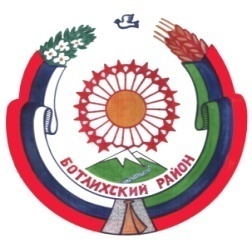 РЕСПУБЛИКА ДАГЕСТАНСОБРАНИЕ ДЕПУТАТОВ МУНИЦИПАЛЬНОГО РАЙОНА «БОТЛИХСКИЙ РАЙОН»С.19,  р.424.05.2018г.Решениедевятнадцатой сессии Собрания депутатов муниципального района «Ботлихский район» от 24 мая 2018 года         Об утверждении Положения о порядке и условиях направления в служебные командировки муниципальных служащих, работников органов местного самоуправления, депутатов и возмещения им командировочных расходовВ целях создания условий для выполнения должностных обязанностей и осуществления полномочий в служебных командировках, на основании статей 165, 166, 167, 168 Трудового кодекса Российской Федерации, статьи 217 Налогового кодекса Российской Федерации, в соответствии с пунктом 2 статьи 53 Федерального закона от 06.10.2003 № 131-ФЗ «Об общих принципах организации местного самоуправления в Российской Федерации», Федеральным законом «О муниципальной службе в Российской Федерации» и Законом Республики Дагестан «О государственной гражданской службе в Республике Дагестан», устанавливающим взаимосвязь муниципальной службы и государственной гражданской службы, в т.ч. посредством соотносительности основных условий оплаты труда и социальных гарантий, Указом Президента РФ от 18.07.2005 № 813 «О порядке и условиях командирования федеральных государственных гражданских служащих», Указом Президента РД от 18.12.2006 № 132 «О порядке и условиях командирования государственных гражданских служащих Республики Дагестан» и Уставом муниципального района «Ботлихский район» Собрание депутатов муниципального района «Ботлихский район» решает:1. Утвердить прилагаемое Положение о порядке и условиях направления в служебные командировки муниципальных служащих, работников органов местного самоуправления, депутатов и возмещения им командировочных расходов.2. Настоящее решение распространяется на правоотношения, возникшие                      1 июня 2018 года.             Глава  муниципального района                                                  М. Патхулаев Председатель Собрания              депутатов                                                                    М. ОмаровУТВЕРЖДЕНОрешением Собрания депутатов муниципального района «Ботлихский район» от 24.05. 2018 г. №4ПОЛОЖЕНИЕо порядке и условиях направления в служебные командировки муниципальных служащих, работников органов местного самоуправления, депутатов и возмещения им командировочных расходов1. Общие положения1.1. Настоящее Положение о порядке и условиях направления в служебные командировки муниципальных служащих, работников органов местного самоуправления, депутатов и возмещения им командировочных расходов (далее - Положение) разработано в целях создания и обеспечения надлежащих условий муниципальным служащим, работникам органов местного самоуправления и депутатам по выполнению возложенных на них обязанностей и осуществлению полномочий в служебных командировках за пределами Ботлихского района и в соответствии с законодательством Российской Федерации о труде и муниципальной службе.1.2. Положение определяет порядок и условия направления муниципальных служащих, работников органов местного самоуправления и депутатов Собрания депутатов муниципального района «Ботлихский район» (далее - работников, должностных лиц, командированных лиц) в служебные командировки за пределы Ботлихского района, оформления документов и возмещения расходов, связанных со служебной командировкой.1.3. Служебная командировка - поездка работника по решению представителя нанимателя или уполномоченного им лица на определенный срок для выполнения служебного поручения (задания) вне места осуществления служебной деятельности (постоянной работы).1.4. Направление работника в служебную командировку на определенный срок для выполнения служебного поручения (задания) принимается представителем нанимателя или уполномоченным им лицом (далее - представитель нанимателя).Решение о направлении в служебную командировку принимается главой муниципального района «Ботлихский район», а в его отсутствие – первым заместителем главы администрации муниципального района «Ботлихский район» или лицом, исполняющим обязанности главы муниципального района «Ботлихский район» - в отношении муниципальных служащих, работников администрации муниципального района «Ботлихский район» и руководителей ее отраслевых (функциональных) и территориальных органов; председателем Собрания депутатов муниципального района «Ботлихский район» - в отношении муниципальных служащих, работников и депутатов Собрания депутатов муниципального района «Ботлихский район», осуществляющих свои полномочия на постоянной основе; председателем контрольно-счетной палаты муниципального района «Ботлихский район» - в отношении муниципальных служащих и работников контрольно-счетной палаты муниципального района «Ботлихский район».Решение о направлении в служебную командировку муниципальных служащих и работников отраслевых (функциональных) и территориальных органов администрации муниципального района «Ботлихский район» принимается руководителями этих органов.1.5. На период служебной командировки командированному лицу гарантируется сохранение места работы (должности), среднего денежного содержания за время нахождения в командировке, в том числе и за время нахождения в пути, а также возмещение расходов, связанных со служебной командировкой.1.6. Порядок возмещения расходов, связанных со служебной командировкой, устанавливается настоящим Положением, федеральными нормативно-правовыми актами, а также соответствующими распорядительными актами главы муниципального района «Ботлихский район».1.7. Направление работника в служебную командировку оформляется первичными учетными документами в соответствии с установленными унифицированными формами первичной учетной документации по учету труда и его оплаты.2. Порядок направления в служебную командировку2.1. Направление работника в служебную командировку осуществляется по решению (распоряжению, приказу) представителя нанимателя.2.2. Срок служебной командировки определяется представителем нанимателя с учетом объема, сложности и других особенностей служебного задания.2.3. В решении (распоряжении, приказе) о направлении в командировку обязательно указывается место командировки (село, город, район, область, край, республика), организация (предприятие, учреждение), в которую командируется работник, срок командировки, дата выезда в командировку и дата прибытия из командировки, цель командировки.2.4. Продление срока служебной командировки допускается в исключительных случаях представителем нанимателя с письменного согласия руководителя указанного органа (организации), в который командировано лицо, или уполномоченного этим руководителем лица.2.5. Днем выезда в служебную командировку считается день отправления поезда, самолета, автобуса или другого транспортного средства от постоянного места осуществления служебной деятельности командированного лица, а днем приезда из служебной командировки - день прибытия указанного транспортного средства в постоянное место осуществления служебной деятельности командированного лица.2.6. При отправлении транспортного средства до 24 часов включительно днем выезда в служебную командировку считаются текущие сутки, а с 00 часов и позднее - последующие сутки.2.7. Если станция, пристань, аэропорт находятся за чертой населенного пункта, учитывается время, необходимое для проезда до станции, пристани, аэропорта. Аналогично определяется день приезда в постоянное место осуществления служебной деятельности командированного лица.2.8. Вопрос о явке должностного лица на службу в день выезда в служебную командировку и в день приезда из служебной командировки решается по согласованию с нанимателем.2.9. Фактический срок пребывания в месте командирования определяется по проездным документам и отчетом командированного лица.2.10. Органы местного самоуправления ведут учет должностных лиц, приезжающих и выезжающих в служебные командировки, в специальных журналах по формам, утвержденным постановлением Федеральной службы государственной статистики от 23.12.2005 № 107 «Об утверждении унифицированных форм первичной учетной документации по учету федеральными государственными органами работников, выезжающих и приезжающих в служебные командировки». Представитель нанимателя своим приказом (распоряжением) назначает соответствующее должностное лицо кадрового подразделения, ответственное за ведение указанных журналов и осуществление в них отметок  об убытии и прибытии командированного работника.2.11. Решение о командировании работников органов местного самоуправления, в т.ч. и их подразделений с правами юридического лица, за пределы Российской Федерации (за границу) принимает представитель нанимателя. 3. Режим служебного времени и времени отдыха в период служебной командировки3.1. На лиц, находящихся в служебной командировке, распространяется режим служебного времени тех органов (организаций), в которые они командированы. Если режим служебного времени в указанных органах (организациях) отличается от режима служебного времени нанимателя в сторону уменьшения дней отдыха, взамен дней отдыха, не использованных в период нахождения в служебной командировке, должностному лицу предоставляются другие дни отдыха по возвращении из служебной командировки.3.2. В случаях направления в служебную командировку для работы в выходные или нерабочие праздничные дни компенсация за работу в эти дни производится в соответствии с законодательством Российской Федерации. По возвращении из командировки командированному лицу по его желанию может быть предоставлен другой день отдыха. В этом случае работа в выходной или нерабочий праздничный день оплачивается в одинарном размере, день отдыха оплате не подлежит.3.3. Если по распоряжению представителя нанимателя выезд в служебную командировку осуществляется в выходной день, по возвращении из служебной командировки командированному лицу предоставляется другой день отдыха в установленном порядке.4. Порядок возмещения расходов, связанных со служебными командировками4.1. При направлении работника в служебную командировку ему гарантируются сохранение занимаемой им должности и денежного содержания, а также возмещаются:а) расходы на проезд к месту командирования и обратно - к постоянному месту осуществления служебной деятельности (включая страховой взнос на обязательное личное страхование пассажиров на транспорте, оплату услуг по оформлению проездных документов, предоставлению в поездах постельных принадлежностей);б) расходы на проезд из одного населенного пункта в другой, если должностное лицо командировано в несколько организаций, расположенных в разных населенных пунктах;в) расходы по бронированию и найму жилого помещения;г) дополнительные расходы, связанные с проживанием вне постоянного места жительства (суточные);д) иные расходы, связанные со служебной командировкой (при условии, что они произведены должностным лицом с разрешения или ведома представителя нанимателя).4.2. Денежное содержание за период нахождения работника в служебной командировке сохраняется за все служебные дни по графику, установленному в постоянном месте осуществления служебной деятельности командированного лица.4.3. В случае временной нетрудоспособности командированного лица, удостоверенной в установленном порядке, ему возмещаются расходы на наем жилого помещения (кроме случаев, когда командированное лицо находится на стационарном лечении) и выплачиваются суточные в течение всего периода времени, пока он не имеет возможности по состоянию здоровья приступить к выполнению возложенного на него служебного задания или вернуться к постоянному месту жительства.За период временной нетрудоспособности командированному лицу выплачивается пособие по временной нетрудоспособности в соответствии с законодательством Российской Федерации.4.4. Дополнительные расходы, связанные с проживанием вне постоянного места жительства (суточные), выплачиваются командированному лицу за каждый день нахождения в служебной командировке, включая выходные и праздничные дни, а также дни нахождения в пути, в том числе за время вынужденной остановки в пути, в размерах, установленных Положением.4.5. В случае командирования работника в такую местность, откуда он по условиям транспортного сообщения и характеру выполняемого служебного задания имеет возможность ежедневно возвращаться к постоянному месту жительства, суточные не выплачиваются.Если командированное лицо по окончании служебного дня по согласованию с представителем нанимателя остается в месте командирования, то при представлении документов о найме жилого помещения эти расходы возмещаются ему в размерах, установленных Положением.Вопрос о целесообразности ежедневного возвращения командированного лица из места командирования к постоянному месту жительства в каждом конкретном случае решается представителем нанимателя с учетом расстояния, условий транспортного сообщения, характера выполняемого служебного задания, а также необходимости создания командированному лицу условий для отдыха.4.6. Расходы на бронирование и наем жилого помещения возмещаются командированному лицу (кроме тех случаев, когда ему предоставляется бесплатное жилое помещение) по фактическим затратам, подтвержденным соответствующими документами, по следующим нормам:а) депутатам, членам выборных органов местного самоуправления и выборным должностным лицам, лицам, замещающим высшие должности муниципальной службы - по фактическим расходам, но не более стоимости двухкомнатного номера;б) лицам, замещающим главные, ведущие, старшие или младшие должности муниципальной службы, остальным лицам - по фактическим расходам, но не более стоимости однокомнатного (одноместного) номера. При отсутствии свободного одноместного номера возможно бронирование двухкомнатного (двухместного) номера.4.7. В случае, если в населенном пункте отсутствует гостиница, командированному лицу оплачивается наем иного отдельного жилого помещения либо аналогичного жилого помещения в ближайшем населенном пункте с транспортным обеспечением от места проживания до места командирования и обратно.4.8. При отсутствии подтверждающих документов (в случае непредставления места в гостинице) расходы на наем жилого помещения возмещаются в размере 30 процентов установленной нормы суточных за каждый день нахождения в служебной командировке.В случае вынужденной остановки в пути командированному лицу возмещаются расходы на наем жилого помещения, подтвержденные соответствующими документами, в размерах, установленных Положением.4.9. Предоставление командированным лицам услуг по найму жилого помещения осуществляется в соответствии с Правилами предоставления гостиничных услуг в Российской Федерации, утвержденными Правительством Российской Федерации.4.10. Расходы на проезд командированных лиц к месту командирования и обратно - к постоянному месту осуществления служебной деятельности командированного лица (включая страховой взнос на обязательное личное страхование пассажиров на транспорте, оплату услуг по оформлению проездных документов, предоставлению в поездах постельных принадлежностей, а также при продолжительности командировки свыше 30 суток - оплату багажа), а также по проезду из одного населенного пункта в другой, если должностное лицо командировано в несколько органов (организаций), расположенных в разных населенных пунктах, воздушным, железнодорожным, водным и автомобильным транспортом возмещаются по фактическим затратам, подтвержденным проездными документами, по следующим нормам на одного человека:а) депутатам, членам выборных органов местного самоуправления, выборным должностным лицам, муниципальным служащим, замещающим высшую должность муниципальной службы:- воздушным транспортом - по билету I класса;- морским и речным транспортом - по тарифам, устанавливаемым перевозчиком, но не выше стоимости проезда в каюте "люкс" с комплексным обслуживанием пассажиров;- железнодорожным транспортом - в вагоне повышенной комфортности, отнесенном к вагонам бизнес-класса, с двухместными купе категории "СВ" или в вагоне категории "С" с местами для сидения, соответствующими требованиям, предъявляемым к вагонам бизнес-класса, скорых фирменных поездов;б) лицам, замещающим главные и ведущие должности муниципальной службы:- воздушным транспортом - по тарифу делового класса (бизнес-класса);- морским и речным транспортом - по тарифам, устанавливаемым перевозчиком, но не выше стоимости проезда в двухместной каюте с комплексным обслуживанием пассажиров;- железнодорожным транспортом - в вагоне повышенной комфортности, отнесенном к вагонам экономического класса, с четырехместными купе категории "К" или в вагоне категории "С" с местами для сидения;в) остальным командированным лицам:- воздушным транспортом - по тарифу экономического класса;- морским и речным транспортом - по тарифам, устанавливаемым перевозчиком, но не выше стоимости проезда в четырехместной каюте с комплексным обслуживанием пассажиров;- железнодорожным транспортом - в вагоне повышенной комфортности, отнесенном к вагону экономического класса, с четырехместными купе категории "К" или в вагоне категории "С" с местами для сидения;г) всем командированным лицам:автомобильным транспортом общего пользования (кроме такси) - по существующей в данной местности стоимости проезда.4.11. При отсутствии проездных документов, подтверждающих произведенные расходы, в размере минимальной стоимости проезда:а) железнодорожным транспортом - в плацкартном вагоне пассажирского поезда;б) водным транспортом - в каюте X группы морского судна регулярных транспортных линий и линий с комплексным обслуживанием пассажиров, в каюте III категории речного судна всех линий сообщения;в) автомобильным транспортом - в автобусе общего типа, а в его отсутствии маршрутном такси.Командированному лицу оплачиваются расходы на проезд до станции, пристани, аэропорта при наличии документов (билетов), подтверждающих эти расходы.При использовании личного автотранспорта возмещаются расходы  на приобретение горюче-смазочных материалов по фактическим затратам, подтвержденным соответствующими документами (счетами, квитанциями, кассовыми чеками и др.) в соответствии с нормативами, утвержденными  распоряжением Минтранса России от 14.03.2008 N АМ-23-р «О введении в действие методических рекомендаций «Нормы расхода топлив и смазочных материалов на автомобильном транспорте».4.12. По решению представителя нанимателя командированному лицу при наличии обоснования могут быть возмещены все расходы командированного лица сверх норм, установленных Положением.4.13. Возмещение (выплата) суточных расходов, связанных с направлением в служебные командировки, за каждые сутки нахождения в командировке на территории Российской Федерации:- в города федерального значения Москву и Санкт-Петербург - в размере 1000 рублей;- в прочие населенные пункты  - в размере 300 рублей;4.14. Выборным должностным лицам органов местного самоуправления; депутатам Собрания депутатов муниципального района «Ботлихский район», работающим на постоянной основе; должностным лицам, занимающим высшие должности муниципальной службы в органах местного самоуправления, при направлении в служебные командировки оплачиваются услуги залов официальных лиц и делегаций, организуемых в составе железнодорожных и автомобильных вокзалов (станций), морских и речных портов, аэропортов (аэродромов), открытых для международных сообщений (международных полетов).4.15. Расходы, связанные с предоставлением рабочего места командированному лицу при выполнении им должностных обязанностей и осуществлении полномочий в месте командировки, обеспечением необходимыми материалами и оборудованием, пользованием средствами связи и транспортными средствами, возмещаются лицом, направившим данное лицо в командировку, либо организацией, в которую он командирован, по договоренности с соответствующим руководителем.4.16. Представитель нанимателя вправе разрешать в отдельных случаях возмещать муниципальным служащим, замещающим ведущую, старшую и младшую должность муниципальной службы, расходы, произведенные ими в служебной командировке, сверх норм, установленных настоящим Положением, но не выше, чем это предусмотрено для муниципальных служащих, замещающих высшую или главную должность муниципальной службы, за счет экономии средств на их содержание по смете учреждения.4.17. При направлении командированного лица в служебную командировку ему выдается денежный аванс на оплату расходов на проезд, на бронирование и наем жилого помещения и дополнительных расходов, связанных с проживанием вне места постоянного жительства (суточные).4.18. Расходы, установленные настоящим Положением, а также иные расходы, связанные со служебными командировками (при условии, что они произведены должностным лицом с разрешения представителя нанимателя), возмещаются органами местного самоуправления за счет средств, предусмотренных в бюджете муниципального района на содержание соответствующего органа местного самоуправления.4.9. Возмещение иных расходов, связанных со служебной командировкой, произведенных с разрешения представителя нанимателя, осуществляется при представлении документов, подтверждающих эти расходы.5. Возмещение расходов, связанных со служебными командировками за пределы Российской Федерации5.1. При направлении работника в служебную командировку за пределы Российской Федерации на территорию иностранного государства ему дополнительно возмещаются:а) расходы на оформление заграничного паспорта, визы и других выездных документов;б) обязательные консульские и аэродромные сборы;в) сборы за право въезда или транзита автомобильного транспорта;г) расходы на оформление обязательной медицинской страховки;д) иные обязательные платежи и сборы.5.2. При направлении работника в служебную командировку за пределы территории Российской Федерации суточные выплачиваются в иностранной валюте в размерах, устанавливаемых Правительством Российской Федерации для организаций, финансируемых за счет средств федерального бюджета.За время нахождения командированного лица, направляемого в служебную командировку за пределы территории Российской Федерации, в пути суточные выплачиваются:а) при проезде по территории Российской Федерации - в порядке и размерах, установленных для служебных командировок в пределах территории Российской Федерации;б) при проезде по территории иностранного государства - в порядке и размерах, установленных для служебных командировок на территории иностранных государств нормативными правовыми актами Российской Федерации.5.3. При следовании командированного с территории Российской Федерации день пересечения государственной границы Российской Федерации включается в дни, за которые суточные выплачиваются в иностранной валюте, а при следовании на территорию Российской Федерации день пересечения государственной границы Российской Федерации включается в дни, за которые суточные выплачиваются в рублях.Даты пересечения государственной границы Российской Федерации при следовании с территории Российской Федерации и при следовании на территорию Российской Федерации определяются по отметкам пограничных органов в паспорте.5.4. При направлении командированного лица в служебную командировку на территории двух или более иностранных государств суточные за день пересечения границы между государствами выплачиваются в иностранной валюте по нормам, установленным для государства, в которое направляется командированное лицо.5.5. При направлении командированного лица в служебную командировку на территории государств - участников Содружества Независимых Государств, с которыми заключены межправительственные соглашения, на основании которых в документах для въезда и выезда пограничными органами не делаются отметки о пересечении государственной границы, даты пересечения государственной границы Российской Федерации при следовании на территорию Российской Федерации и при следовании с территории Российской Федерации определяются по отметкам в командировочном удостоверении, оформленном, как при командировании в пределах территории Российской Федерации.5.6. В случае вынужденной задержки в пути суточные за время задержки выплачиваются по решению представителя нанимателя при представлении документов, подтверждающих факт вынужденной задержки.5.7. Командированному лицу, выехавшему в служебную командировку на территорию иностранного государства и возвратившемуся на территорию Российской Федерации в тот же день, суточные в иностранной валюте выплачиваются в размере 50 процентов нормы расходов на выплату суточных, устанавливаемой Правительством Российской Федерации по возмещению расходов из средств федерального бюджета.5.8. В случае, если командированное лицо, направленное в служебную командировку на территорию иностранного государства, в период служебной командировки обеспечивается иностранной валютой на личные расходы за счет принимающей стороны, направляющая сторона выплату суточных в иностранной валюте не производит. Если принимающая сторона не выплачивает указанному командированному лицу иностранную валюту на личные расходы, но предоставляет ему за свой счет питание, направляющая сторона выплачивает ему суточные в иностранной валюте в размере 30 процентов указанной нормы.5.9. Расходы по найму жилого помещения при направлении командированных лиц в служебные командировки на территории иностранных государств возмещаются по фактическим затратам, подтвержденным соответствующими документами, но не превышающим предельные нормы возмещения расходов по найму жилого помещения при краткосрочных служебных командировках на территории иностранных государств, устанавливаемые Министерством финансов Российской Федерации по согласованию с Министерством иностранных дел Российской Федерации.5.10. Расходы по проезду при направлении командированного лица в служебную командировку на территории иностранных государств возмещаются ему в том же порядке, что и при направлении в служебную командировку в пределах территории Российской Федерации.5.11. В случае временной нетрудоспособности командированного лица, удостоверенной в установленном порядке, ему возмещаются расходы по найму жилого помещения (кроме случаев, когда командированное лицо находится на стационарном лечении) и выплачиваются суточные в течение всего периода времени, пока он не имеет возможности по состоянию здоровья приступить к выполнению возложенного на него служебного задания или вернуться к постоянному месту жительства.За период временной нетрудоспособности командированному лицу выплачивается пособие по временной нетрудоспособности в соответствии с законодательством Российской Федерации.6. Отчет о командировке6.1. В обязательном порядке не позднее трех служебных дней по возвращении из служебной командировки командированное лицо представляет в отдел (организацию), осуществляющий бухгалтерский учет, авансовый отчет об израсходованных в связи с командировкой средствах по установленной форме, производит окончательный расчет по выданному ему перед отъездом в служебную командировку денежному авансу на командировочные расходы и возврат неизрасходованных сумм денежного аванса.Если согласно отчету работник потратил денежные средства меньше, чем получил, при этом остаток неиспользованных средств не вернул в кассу, то работодатель, на основании ст. 137 ТК РФ, вправе взыскать образовавшуюся разницу. Для этого ему необходимо получить письменное согласие работника и издать соответствующее  распоряжение или приказ.К авансовому отчету прилагаются следующие документы: документы, подтверждающие фактические расходы на проезд (включая страховой взнос на обязательное личное страхование пассажиров на транспорте, оплату услуг по оформлению проездных документов, предоставлению в поездах постельных принадлежностей, а также при продолжительности командировки свыше 30 суток - оплату багажа), бронирование и наем жилого помещения, пользование услугами связи, и иные связанные со служебной командировкой расходы, произведенные с разрешения представителя нанимателя.6.2. По возвращении из командировки работник в недельный срок представляет отчет по результатам командировки и выполненной работы на имя руководителя уполномоченного органа, согласованный с руководителем структурного подразделения, в котором командированное лицо осуществляет постоянную служебную деятельность.6.3. В случае командирования лица на профессиональную переподготовку, повышение квалификации и стажировку командированное лицо обязано представить в отдел кадров документы, подтверждающие участие в профессиональной переподготовке, повышении квалификации либо стажировке (договор на оказание платных образовательных услуг, счет-фактуру, документ о получении дополнительного профессионального образования и др.).